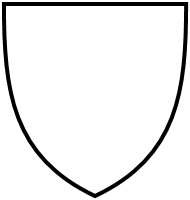 Statuto del Comune di ...Modello di statuto comunale 
per comuni senza parlamento comunaleStato: giugno 2018
		paginaDisposizioni generaliComune1	Il Comune di ... costituisce con il proprio territorio un comune politico del Cantone dei Grigioni. Autonomia1	Nel quadro della legislazione federale e cantonale, il Comune ha diritto all'autonomia amministrativa.2	Nei limiti delle proprie competenze attribuite dalla legge, il Comune esercita la sovranità su tutte le persone, gli animali e le cose che si trovano sul proprio territorio. Compiti1	Il Comune adempie i compiti che gli sono stati assegnati e quelli da esso scelti.2	Esso promuove lo sviluppo economico e culturale, la prosperità sociale e generale dei propri abitanti nonché la conservazione duratura delle basi naturali della vita.3	Esso emana le necessarie leggi e ordinanze.Delega di compiti1	Il Comune può affidare l'adempimento dei compiti a terzi e creare organizzazioni di diritto pubblico e privato o partecipare a tali organizzazioni.Lingua/e ufficiale/i e scolastica/che1	La/e lingua/e ... è/sono considerata/e quale/i lingua/e ufficiale/i e scolastica/che.Diritto di voto e di elezione1	Il diritto di voto e di elezione in questioni comunali spetta a tutti i cittadini svizzeri domiciliati nel Comune che hanno compiuto il 18° anno d'età, non sono sottoposti a curatela generale a causa di durevole incapacità di discernimento e non sono rappresentati da un mandatario designato con mandato precauzionale. Durata della carica1	La durata della carica per i membri dell'autorità ammonta a ... anni.Dimissioni1	I membri di autorità comunali devono comunicare per iscritto al municipio le proprie dimissioni al più tardi entro ... prima delle elezioni. Data delle elezioni e assunzione della carica1	Le elezioni alle urne hanno luogo nella seconda metà dell'anno. Se risulta necessario un secondo turno elettorale, esso avviene di norma al più tardi quattro settimane dopo il primo turno elettorale.2	La carica viene assunta il 1° gennaio dell'anno seguente. I titolari uscenti sono tenuti a garantire un regolare passaggio di consegne.Elezioni suppletive1	Se una carica diviene definitivamente vacante nel corso di un periodo di carica, per il periodo di carica rimanente si deve procedere a un'elezione suppletiva, qualora il periodo di carica in corso duri ancora più di ... mesi. 2	Per le elezioni suppletive fanno stato le stesse disposizioni vigenti per le elezioni ordinarie.Partecipazione alle sedute, numero legale1	Fatti salvi motivi validi, i membri di autorità sono tenuti a partecipare alle sedute. 2	Un'autorità è in numero legale se almeno la maggioranza dei suoi membri è presente e ha diritto di voto.Obbligo di votare1	In caso di votazioni ed elezioni, ogni membro di autorità è tenuto a esprimere il proprio voto. Sono fatte salve le disposizioni sulla ricusazione.Decisioni, autorità comunali1	Per tutte le decisioni delle autorità è necessaria la maggioranza dei membri presenti. In caso di parità di suffragi decide il sindaco, in caso di elezioni la sorte.Motivi di esclusione1	Parenti e affini in linea diretta, coniugi, fratelli e sorelle nonché persone che vivono in un'unione domestica registrata o in una convivenza di fatto, non possono essere contemporaneamente membri della medesima autorità comunale. 2	Questi motivi di esclusione valgono anche tra i membri del municipio e tra i membri della commissione della gestione.3	Se sussistono motivi di esclusione, in caso di nomina contemporanea è eletta la persona che ha ottenuto più voti. Se i candidati hanno ottenuto lo stesso numero di voti, decide la sorte. 4	Se viene eletta una delle persone tra le quali sussiste un motivo di esclusione e l'altra persona è attualmente in carica senza che contemporaneamente all'elezione della prima persona sia prevista la rielezione della seconda, l'elezione non è valida. Incompatibilità1	Un impiegato comunale non può far parte dell'autorità a lui direttamente preposta. Egli può tuttavia essere ammesso alle deliberazioni con voto consultivo. 2	I membri del municipio e gli impiegati comunali non possono far parte della commissione della gestione.Nomina a cariche diverse1	Chi viene nominato a cariche diverse che si escludono a vicenda deve optare senza indugio per una delle due cariche.Obbligo di ricusazione1	Un membro di un'autorità comunale deve ricusarsi nelle deliberazioni e nelle votazioni su una pratica, se egli stesso, oppure una persona che si trova con lui in stato di esclusione ai sensi dell'art. 14 cpv. 1, vi ha un interesse personale diretto. 2	Un membro della commissione della gestione deve ricusarsi durante la verifica della contabilità e della gestione di un'autorità o di un ufficio pubblico di cui fa parte egli stesso o una persona che si trova con lui in stato di esclusione ai sensi dell'art. 14 cpv. 1.3	Se la ricusazione è contestata, la relativa autorità prende una decisione in merito escludendo il membro interessato.Segreto professionale1	I membri di autorità nonché gli impiegati comunali e i privati che adempiono compiti pubblici sono tenuti a serbare il silenzio su affari di cui sono venuti a conoscenza svolgendo la loro funzione ufficiale o di servizio se esiste un interesse pubblico o privato preponderante alla segretezza o se lo prevede una prescrizione particolare.2	In merito alla soppressione dell'obbligo del segreto di un membro dell'autorità decide l'autorità con la ricusazione del membro interessato; in merito a quella per le altre persone che vi sono assoggettate decide l'autorità superiore a queste ultime.Diritto di petizione1	Il diritto di petizione è garantito. Ogni abitante del Comune può presentare per iscritto proposte e richieste alle autorità comunali. L'autorità è tenuta a prendere posizione entro ... mesi.Diritto all'informazione1	Ogni partecipante all'assemblea comunale avente diritto di voto ha il diritto di richiedere al municipio ragguagli riguardo allo stato o all'evasione di un affare comunale.2	Il ragguaglio va fornito al più tardi nella susseguente assemblea comunale. Il rilascio di tali ragguagli può essere rinviato o negato se vi si oppongono importanti interessi del Comune o di terzi.3	Sono fatti salvi il segreto d'ufficio e le prescrizioni sulla protezione dei dati.Diritto di iniziativa1	… aventi diritto di voto in affari comunali possono richiedere, con la loro firma, la messa in votazione di una proposta da loro formulata, la quale rientra nel loro settore di competenza.2	L'iniziativa può essere lanciata sia sotto forma di proposta generica, sia sotto forma di progetto elaborato. Essa deve essere trasmessa al municipio unitamente alle firme.Procedura per le iniziative1	Il municipio è tenuto a sottoporre per decisione all'assemblea comunale o eventualmente al voto alle urne una domanda d'iniziativa riuscita valida con la propria presa di posizione ed eventualmente con una controproposta, al più tardi entro un anno.2	Se esiste una controproposta viene dapprima presa una decisione tra quest'ultima e la domanda d'iniziativa. In seguito l'assemblea comunale, tramite votazione definitiva, deve decidere se accogliere o rigettare la proposta risultata dalla prima votazione. Alle urne, agli aventi diritto di voto deve essere presentata una relativa domanda risolutiva.Ritiro dell'iniziativa1	Una domanda d'iniziativa può essere ritirata dai primi cinque firmatari fino al momento in cui viene determinata la data della votazione, a meno che essa non contenga una clausola di ritiro di altro tenore.Iniziativa non conforme al diritto1	Se il contenuto di una domanda d'iniziativa è non è conforme al diritto, il municipio non sottopone l'iniziativa agli aventi diritto di voto per votazione.2	In tal caso il municipio dà comunicazione scritta e motivata della propria decisione ai promotori dell'iniziativa.Diritto di mozione1	In occasione dell'assemblea comunale, ogni avente diritto di voto ha il diritto di richiedere una mozione che concerne un oggetto non inserito nell'ordine del giorno e che rientra nell'ambito di competenza degli aventi diritto di voto. Di norma il municipio presenta rapporto in occasione della seguente assemblea comunale e formula una proposta relativa alla mozione. Se la mozione viene dichiarata rilevante, entro un anno il municipio deve sottoporre per decisione all'assemblea comunale o eventualmente al voto alle urne un progetto elaborato.2	Per il resto, ad eccezione dell'art. 23, si applicano per analogia le disposizioni in merito all'iniziativa (art. 21 segg.).Referendum facoltativo1	… aventi diritto di voto possono pretendere che le decisioni dell'assemblea comunale soggette a referendum facoltativo ai sensi dell'art. 41 vadano sottoposte al voto alle urne. 2	Le decisioni soggette a referendum devono essere pubblicate nell'organo di pubblicazione ufficiale del Comune. Il termine di referendum è di 30 giorni dalla pubblicazione.3	La votazione deve essere di regola svolta entro ... mesi dopo che il municipio ha stabilito la riuscita del referendum.4	Inoltre valgono le disposizioni della legge sui diritti politici del Cantone dei Grigioni.Riesame1	Una decisione dell'assemblea comunale o adottata in votazione per urna può sempre essere riesaminata. Sono fatti salvi diritti di terzi.2	Prima della decorrenza di un anno dall'entrata in vigore di una decisione, un riesame può essere preso in considerazione se questa possibilità viene stabilita dalla maggioranza di due terzi dei votanti in occasione della presa di decisione relativa all'affare.Responsabilità1	La responsabilità degli organi comunali per danni da essi cagionati per negligenza grave o intenzionalmente nell'esercizio delle loro funzioni ufficiali è regolata dalla legge cantonale sulla responsabilità dello Stato.Diritto di ricorso1	Il diritto di ricorso contro risoluzioni e decisioni del Comune si conforma alla legislazione cantonale.Verbali1	In merito a dibattiti dell'assemblea comunale, del municipio nonché di altre autorità comunali vanno tenuti verbali separati che forniscono informazioni almeno riguardo alle decisioni, ai risultati di elezioni nonché a eventuali contestazioni concernenti la violazione di disposizioni di competenza e procedurali. Essi devono essere firmati dal verbalista e, dopo la loro approvazione esplicita o tacita, dal presidente.2	Il verbale dell'assemblea comunale viene esposto entro un mese dall'assemblea presso la cancelleria comunale e in osservanza delle disposizioni in materia di protezione dei dati sulla pagina internet del Comune. 3	Le opposizioni al verbale dell'assemblea comunale devono essere presentate per iscritto al municipio entro il termine di esposizione di 30 giorni. Esse vengono trattate in occasione della prossima assemblea comunale, in seguito il verbale viene approvato.Presa in visione dei verbali1	I verbali delle assemblee comunali pubbliche possono essere presi in visione da chiunque.2	La presa in visione dei verbali di assemblee comunali non pubbliche e delle autorità comunali è consentita soltanto se possono essere fatti valere interessi degni di essere salvaguardati. 3	Al diritto di presa in visione può essere dato seguito mediante il rilascio di un estratto del verbale.Obbligo d'informare1	Il municipio informa periodicamente e in forma adeguata il pubblico in merito ad affari di interesse generale.Organizzazione comunaleOrgani comunali ordinariOrgani del Comune1	Gli aventi diritto di voto formano nel loro insieme l'organo supremo del comune. Essi esercitano i loro diritti a norma del presente statuto in occasione della votazione alle urne e dell'assemblea comunale.2	Gli organi del Comune sono:la comunità dei votanti all'urna;l'assemblea comunale;il municipio;la commissione della gestione;il consiglio scolastico;[altri]. Elezioni e votazioni1	La procedura per le elezioni e le votazioni alle urne e in occasione dell'assemblea comunale si orienta allo statuto comunale, alla legge comunale sulle votazioni e sulle elezioni nonché, in via sussidiaria, al diritto cantonale in materia. Lo stesso vale per votazioni consultive.La comunità dei votanti all'urnaCompetenze d'elezione1	Gli aventi diritto di voto eleggono alle urne:il sindaco;gli altri membri del municipio;i membri della commissione della gestione;i membri del consiglio scolastico;[altri].Competenze decisionali1	Gli aventi diritto di voto decidono alle urne in merito: all'emanazione e alla modifica dello statuto comunale;a decisioni dell'assemblea comunale contro le quali è stato lanciato un referendum facoltativo;all'aggregazione con altri comuni;[altri].Discussione preliminare1	Fatta eccezione per le elezioni, gli affari che sottostanno alla votazione alle urne devono essere discussi in via preliminare dall'assemblea comunale e licenziati a destinazione della votazione alle urne, accludendo una raccomandazione di voto.L'assemblea comunale Numero legale, procedura1	Ogni assemblea comunale regolarmente convocata è in numero legale.2	Possono essere prese decisioni soltanto su pratiche discusse in via preliminare dal municipio e figuranti nell'ordine del giorno, che deve essere comunicato almeno dieci giorni prima dell'assemblea comunale.3	Per affari di portata più ampia per il Comune, il municipio elabora un messaggio a destinazione degli aventi diritto di voto e lo trasmette loro tempestivamente o lo pubblica sul sito internet del Comune.4	Se ciò risulta ragionevolmente esigibile, la violazione di disposizioni di competenza e procedurali deve essere contestata immediatamente. In caso contrario, il diritto di ricorso decade.Carattere pubblico, ricusazione1	Le assemblee comunali sono pubbliche.2	L'assemblea comunale decide in merito all'ammissione di registrazioni o trasmissioni di immagini e audio. Ogni persona avente diritto di voto può esigere che i propri interventi e le proprie espressioni di voto non vengano registrati.3	L'esclusione di persone non aventi diritto di voto viene ordinata se lo richiedono interessi pubblici o privati preponderanti riguardo a singoli affari.4	I motivi di ricusazione determinanti per le autorità non valgono per i partecipanti all'assemblea comunale.Competenze decisionali1	L'assemblea comunale decide in merito:all'approvazione del preventivo; all'approvazione del rendiconto annuale;alla determinazione del tasso fiscale;all'emanazione e alla modifica di leggi;alla decisione relativa a uscite per un importo superiore a … franchi per lo stesso oggetto 	e a uscite annualmente ricorrenti per un importo superiore a … franchi;alla prestazione di fideiussioni nonché alla concessione di mutui se superano le competenze finanziarie del municipio;all'acquisto, all'alienazione, alla permuta e alla costituzione in pegno di proprietà fondiaria nonché alla concessione di altri diritti reali limitati se la portata finanziaria della decisione supera … franchi e non rientra nella competenza del municipio secondo l'art. 46 cpv. 1 n. 5;all'autorizzazione di crediti suppletivi e aggiuntivi che non rientrano nella competenza decisionale del municipio;al rilascio e a modifiche sostanziali di concessioni per lo sfruttamento delle acque, alla concessione di altri diritti particolari di congodimento nonché all'esercizio del diritto di riversione ai sensi della legislazione sul diritto delle acque; alla decisione relativa alla collaborazione con altri comuni e organizzazioni del diritto pubblico e privato;[altri].Decisioni soggette a referendum1	Sono soggette a referendum facoltativo secondo l'art. 26 le seguenti decisioni dell'assemblea comunale:l'emanazione e la modifica di leggi;uscite per un importo superiore a … franchi per lo stesso oggetto e uscite annualmente ricorrenti per un importo superiore a … franchi;[altri].Il municipioFunzione e composizione1	II municipio è l'autorità direttiva del Comune. Esso pianifica e coordina le attività del Comune.2	Esso è composto dal sindaco e da altri quattro membri.3	Il municipio designa il vicesindaco nominato tra i propri membri.Sedute1	Il municipio viene convocato dal sindaco o eventualmente dal sostituto ogniqualvolta gli affari lo richiedono.Compiti e competenze1	Al municipio spettano tutte le competenze che il diritto di rango superiore oppure il diritto del Comune non attribuisce a un altro organo. Ad esso competono in particolare:l'esecuzione del diritto federale, del diritto cantonale, del diritto comunale nonché delle decisioni di organi comunali;l'adeguamento del diritto comunale al diritto di rango superiore se non esiste un relativo margine normativo;l'emanazione e la modifica di ordinanze;la preparazione di tutti i progetti a destinazione dell'assemblea comunale e l'organizzazione di votazioni ed elezioni; la direzione e la vigilanza sull'intera amministrazione comunale; la gestione del patrimonio comunale;l'allestimento del rendiconto annuale e del preventivo;la stipulazione di contratti in merito ad affari la cui evasione rientra nella competenza del municipio;la decisione sulla conduzione di processi e di ricorsi nonché la stipulazione di transazioni o compromessi arbitrali; l'esercizio del potere di polizia che gli spetta e della competenza penale nella procedura penale amministrativa;[altri].Competenze d'elezione1	Se l'elezione non è riservata ad altri organi, il municipio elegge:i collaboratori comunali; i membri di commissioni;i rappresentanti in seno a unioni o corporazioni di comuni;l'ufficio di revisione esterno su proposta della Commissione della gestione;[altri].Competenze finanziarie del municipio1	Il municipio è competente per:la decisione relativa a uscite per un importo fino a … franchi per lo stesso oggetto e a uscite annualmente ricorrenti per un importo fino a … franchi.la prestazione di fideiussioni nonché la concessione di mutui nei limiti della sua competenza per le uscite, tuttavia fino a un importo massimo di … franchi all'anno;  l'autorizzazione di crediti suppletivi e aggiuntivi per spese supplementari fino al 5 per cento per lo stesso oggetto, tuttavia fino a un importo massimo di … franchi;l'acquisto, l'alienazione, la permuta e la costituzione in pegno di proprietà fondiaria nonché la concessione di altri diritti reali limitati, se la portata finanziaria della decisione non supera ... franchi;l'acquisto, l'alienazione, la permuta e la costituzione in pegno di proprietà fondiaria nonché la concessione di diritti reali limitati fino a un importo di … franchi, se servono alla politica fondiaria e delle zone edificabili;[altri].Rappresentanza del Comune verso l'esterno1	Il municipio rappresenta il Comune di fronte a terzi e in giudizio.2	Il sindaco o il vicesindaco detiene, insieme a un altro membro del municipio o al segretario comunale, la firma giuridicamente vincolante per il Comune.Dipartimenti1	Gli affari dell'amministrazione comunale devono essere ripartiti per materie tra i singoli dipartimenti. Ogni membro del municipio è a capo di un dipartimento e contemporaneamente supplente del capo di un altro dipartimento.2	La ripartizione avviene ad opera del municipio. Essa deve essere resa nota agli aventi diritto di voto.Sindaco1	Il sindaco dirige l'assemblea comunale e le sedute del municipio.2	Il sindaco prepara l'ordine del giorno del municipio. Egli provvede all'esecuzione delle decisioni prese coinvolgendo gli altri membri del municipio.3	In casi urgenti può adottare le disposizioni provvisorie necessarie.La commissione della gestioneComposizione1	La commissione della gestione è composta da tre membri. Essa designa un presidente nominato tra i propri membri.Compiti, competenze1	Al più tardi dopo ogni chiusura dell'esercizio annuale, la commissione della gestione verifica la legittimità dei conti e della gestione del Comune. Essa presenta all'assemblea comunale un rapporto scritto e formula una proposta.2	La commissione della gestione può esigere atti e prese di posizione dal municipio e prendere visione di tutti gli atti del Comune, nella misura in cui questi sono importanti per l'adempimento dei suoi compiti.3	Per qualsiasi affare la commissione della gestione può invitare alle sue sedute membri del municipio o di altre autorità. Questi ultimi sono tenuti a fornire alla commissione della gestione tutte le informazioni necessarie all'adempimento dei suoi compiti. Essi sono autorizzati a far partecipare alla discussione i loro collaboratori.4	La commissione della gestione può presentare al municipio la proposta di trasferire lo svolgimento della revisione dei conti a un ufficio di revisione esterno specializzato nel settore finanze e contabilità pubbliche.5	La commissione della gestione e l'ufficio di revisione esterno possono presentare un rapporto interno al municipio in merito a constatazioni di importanza subordinata.Il consiglio scolasticoComposizione1	Il consiglio scolastico è composto da tre membri. Il capo del Dipartimento competente del municipio si assume la presidenza del consiglio scolastico. Per il resto il consiglio scolastico si costituisce da sé.2	Se il consiglio scolastico non è in grado di deliberare validamente per motivi di ricusazione o per altri motivi, il municipio delega, caso per caso, il numero necessario di supplenti nominati tra i propri membri.Compiti1	Il consiglio scolastico attua la legislazione scolastica di Confederazione, Cantone e Comune. Esso dirige e sorveglia l'attività scolastica e rappresenta la scuola verso l'esterno.2	Al consiglio scolastico competono inoltre:la nomina e il licenziamento della direzione scolastica nonché degli insegnanti di scuola e di scuola dell'infanzia;l'emanazione delle ordinanze necessarie per l'attività scolastica e per lo sviluppo della scuola;l'allestimento del preventivo della scuola a destinazione del municipio.[Altri]CommissioniCommissioni1	All'occorrenza, il municipio può istituire commissioni non permanenti.Amministrazione comunale / personale comunaleAmministrazione comunale1	Dal punto di vista amministrativo, l'amministrazione comunale è subordinata al sindaco. Essa si occupa della gestione contabile, svolge i rimanenti compiti amministrativi pubblici e mette in pratica le decisioni del municipio.Segretario comunale1	Il segretario comunale dirige l'amministrazione comunale e sorveglia il personale comunale. 2	Egli redige il verbale durante l'assemblea comunale e le sedute del municipio e in esse ha voto consultivo.Assunzione del personale1	Nella misura in cui il Comune non emani disposizioni divergenti, il rapporto di servizio e la retribuzione si orientano al rispettivo diritto cantonale del personale. Sono fatte salve le disposizioni della legislazione scolastica cantonale.Finanze, imposte e altri tributiPrincipi di gestione finanziaria1	La gestione finanziaria e la presentazione dei conti si orientano ai principi generalmente riconosciuti per la gestione contabile delle amministrazioni pubbliche. Ciò comprende in particolare gli aspetti seguenti:i mezzi pubblici devono essere impiegati in modo parsimonioso ed economico;a medio termine il bilancio pubblico deve essere equilibrato;ogni uscita presuppone una base legale, un decreto di concessione del credito e un'autorizzazione al pagamento.Composizione del patrimonio1	Il patrimonio del Comune è composto:dalle cose destinate all'uso pubblico;dai beni amministrativi;dal patrimonio di congodimento;dal patrimonio finanziario. Imposte e tributi1	Il Comune copre il proprio fabbisogno finanziario in modo particolare con le imposte, il reddito patrimoniale nonché contributi e tasse.Tasse di congodimento e contributi ai costi; interessi di congodimento1	Per la concessione dei congodimenti il Comune riscuote le relative tasse o canoni di affitto.2	Quale indennizzo per congodimenti concessi mediante concessioni o autorizzazioni per l'uso pubblico accresciuto, il Comune riscuote tasse che di norma corrispondono al valore del congodimento.Contributi preferenziali1	Se il Comune realizza opere o infrastrutture da cui determinate persone traggono un vantaggio particolare o che generano un plusvalore per determinati beni, a norma della legislazione cantonale ed eventualmente di leggi comunali speciali esso può riscuotere un contributo alle spese dell'opera, corrispondente a questo vantaggio. Tasse1	Il Comune può riscuotere tasse dagli utenti delle opere, imprese e infrastrutture da esso realizzate e gestite, il cui ammontare si orienta agli atti normativi comunali in materia.2	Quale indennizzo per un determinato servizio richiesto all'amministrazione comunale o per l'esecuzione di un determinato atto dell'autorità (ad es. rilascio di autorizzazioni), il Comune può riscuotere tasse amministrative.3	Di norma, l'ammontare delle tasse deve essere stabilito in modo tale che per il beneficiario esso corrisponda al valore della prestazione fornita e che l'onere del Comune possa essere coperto. Imposte1	Il Comune riscuote imposte a norma della legislazione comunale sulle imposte. Per il Comune vale sussidiariamente la legislazione cantonale sulle imposte.Disposizioni finaliRevisione1	Il presente statuto può essere sottoposto in qualsiasi momento a revisione totale o parziale.Entrata in vigore1	Il presente statuto nonché tutte le modifiche successive entrano in vigore con la loro accettazione in occasione della votazione alle urne. Esso sostituisce lo statuto del …, incluse le revisioni parziali successive.2	Esso deve essere sottoposto al Governo per approvazione. Ciò vale anche per ogni successiva modifica dello statuto.Disposizioni transitorie1	…Il sindaco	Il segretario comunale ……………………………………	…………………………………..Deciso in occasione della votazione alle urne del … e approvato dal Governo con decreto del ....